Publicado en Madrid el 13/02/2018 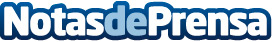 Los círculos de consolidación llegan a España tras el éxito en EuropaLa multinacional de software financiero Sigma Conso lanza en España, tras el éxito alcanzado en otras plazas europeas, los círculos de consolidación. Se trata de reuniones periódicas abiertas a expertos financieros donde se tratan temas de actualidad para los directores y accionistas de empresas
Datos de contacto:Juan Ignacio Gastañagaji.gastanaga@sigmaconso.com660 696 891Nota de prensa publicada en: https://www.notasdeprensa.es/los-circulos-de-consolidacion-llegan-a-espana Categorias: Internacional Nacional Finanzas Emprendedores E-Commerce Software Recursos humanos http://www.notasdeprensa.es